clouds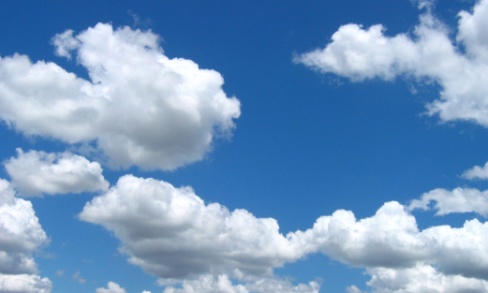 lightning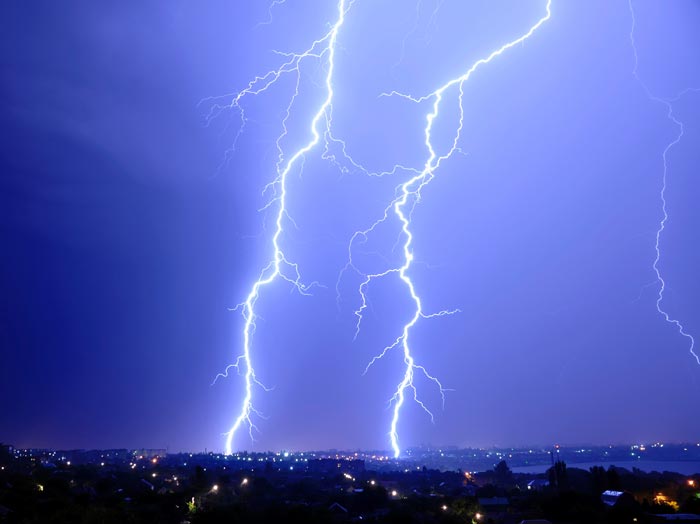 puddle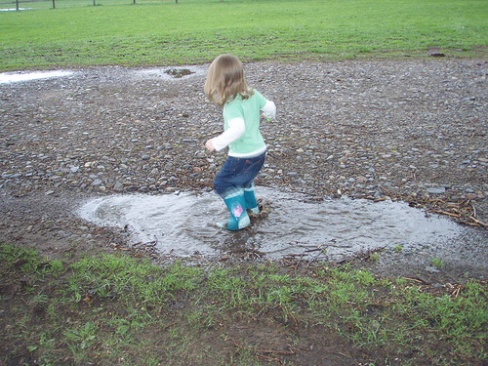 rain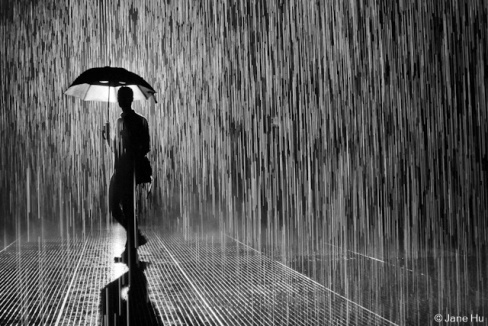 rainbow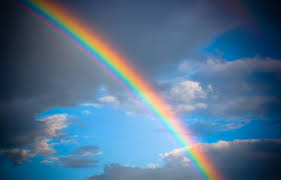 sky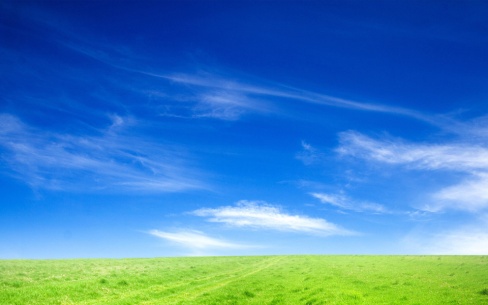 sun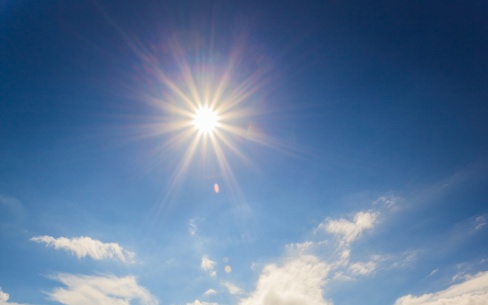 cloudslightningpuddlerainrainbowskysun